Name:_______________________________________ Class:________Directions: Compare the fractions using a common denominator.(1) 3/4      3/5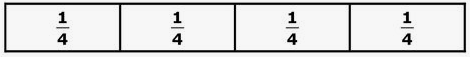 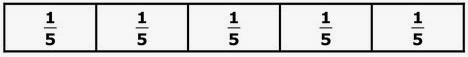 (2) 5/8       1/2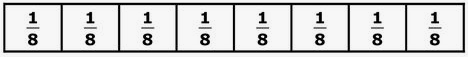 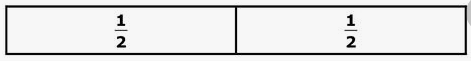 (3) 2/3      7/10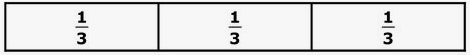 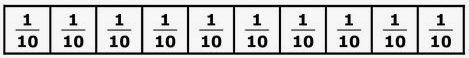 (1) -2/5       -3/8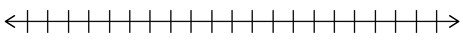 (2) -3/10       -1/2(3) -2/3      -5/6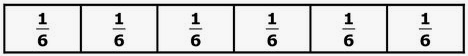 34355812237102538310122356